附表2：东北石油大学2023年校园绿化栽植工程明细表图1：   民族风铁艺花架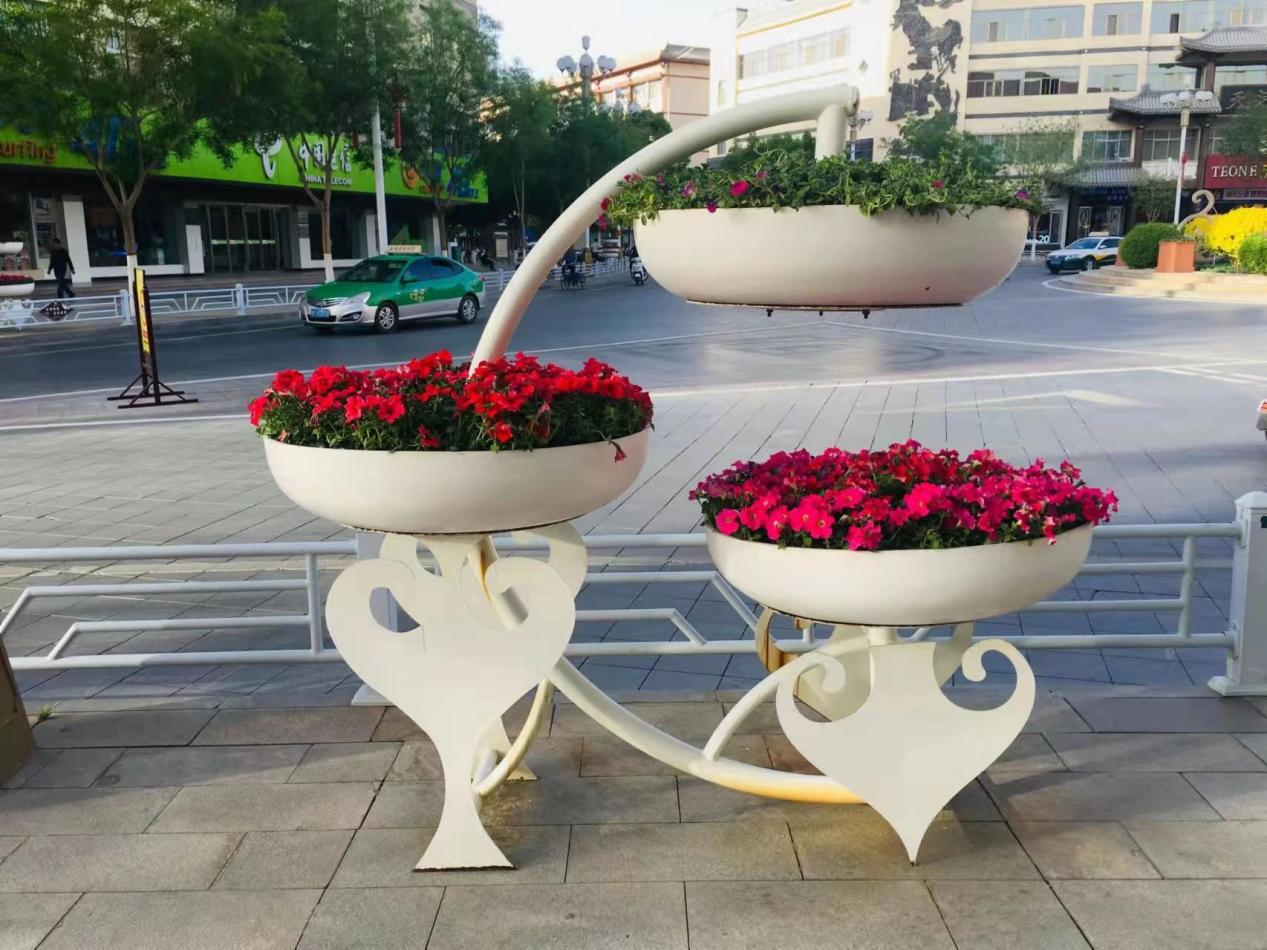 序号类别项目数量内容描述位置1花卉栽植铁艺花盆花卉栽植80㎡已有铁艺花盆花卉栽植、牵牛粉色或红色80㎡，36株/㎡。一号门、育人馆等1花卉栽植花柱栽植30㎡已有4个花柱30组、四季海棠（红叶和绿叶)30㎡，36株/㎡。图书馆1花卉栽植盆花草花栽植800盆已有花盆，每盆栽植3株花苗，品种：鸡冠花、四季海棠，养护、死花随时换。往返拉运盆花10月10日回收入库并清理卫生。图书馆、音乐厅1花卉栽植地栽花卉190㎡风信子70㎡、鸡冠花20㎡，25株/㎡。一教A南1花卉栽植种植花卉295.8㎡波斯菊75.8㎡、醉蝶20㎡，25株/㎡。电气院1花卉栽植地栽花卉3136㎡美人蕉12㎡、10株/㎡；马鞭草136㎡、千屈菜136㎡、黑心菊120㎡、天人菊85，25株/㎡。博士林1花卉栽植地栽花卉470㎡鸡冠花（红）、孔雀草（黄）、彩叶草（红）、矮牵牛（粉）、矮牵牛（兰）。1号门里2地被栽植栽植芍药160㎡9株/㎡、3-5个芽眼。图书馆前2地被栽植福禄考、玉簪80㎡福禄考80㎡、玉簪200㎡，25株/㎡。音乐厅2地被栽植萎菱菜2000㎡36株/㎡，栽植、养护。一食堂3小品桌凳4套铁木结构1.2m×0.6m×0.45m，混凝土安装固定。一教3小品防腐木花架2套单套要求：防腐木6m×3m×2.4m、另外地下埋桩0.5m、混凝土浇灌、其他详细说明：6根柱18.5㎝×18.5㎝×2.9m，两根顺梁13.5㎝×65㎝×6m，11根横梁13.5㎝×65㎝×3m,10根侧拉50㎝×18.5㎝×13.5㎝桃李园3小品铁艺花架4套民族风、铁艺、花盆直径1米注塑。见图1图书馆4新品种引进与栽培山里红10棵胸径4-6厘米、购运、栽植、支杆、养护学子园4新品种引进与栽培山丁子10棵胸径4-6厘米购运、栽植、支杆、养护学子园4新品种引进与栽培卫矛10棵胸径4-6厘米购运、栽植、支杆、养护环路4新品种引进与栽培接骨木200棵高度2.0-2.5米购运、栽植、支杆、养护学子园4新品种引进与栽培暴马丁香10棵地径4-6厘米购运、栽植、支杆、养护学子园4新品种引进与栽培核桃楸10棵胸径7-8厘米购运、栽植、支杆、养护学子园4新品种引进与栽培丛生白桦10棵7-8个分枝购运、栽植、支杆、养护学子园4新品种引进与栽培黄菠萝10棵胸径7-12厘米购运、栽植、支杆、养护学子园4新品种引进与栽培五角枫10棵胸径7-8厘米购运、栽植、支杆、养护环路4新品种引进与栽培山槐10棵胸径7-8厘米购运、栽植、支杆、养护环路4新品种引进与栽培樟子松100棵高度1.8—2.0米购运、栽植、支杆、养护学子园4新品种引进与栽培花楸60棵胸径4-6厘米购运、栽植、支杆、养护环路4新品种引进与栽培蒙古柞10棵胸径7-8厘米购运、栽植、支杆、养护环路4新品种引进与栽培水曲柳10棵胸径7-8厘米购运、栽植、支杆、养护环路4新品种引进与栽培红松20棵高度1.8—2.0米、樟子松做砧木、红松做接穗，购运、栽植、支杆、养护主楼